Znak sprawy: KC-zp.272-607/19   		      Kraków, 2019-10-04OGŁOSZENIE O WYBORZE OFERTYAkademia Górniczo - Hutniczaim. Stanisława Staszica w KrakowieDział Zamówień Publicznych, zgodnie z art.92 ust.2 ustawy prawo zamówień publicznych (Dz. U. z  2018 r. poz. 1986 ze zm.) informuje, że w wyniku postępowania prowadzonego w trybie przetarg nieograniczony  ogłoszonego w Biuletynie Zamówień Publicznych dnia 10/09/2019 z numerem 595385-N-2019 na Remont dachu hali H-A1A2 na terenie AGH w Krakowie - etap II- KC-zp.272-607/19Uzasadnienie wyboru: oferta najkorzystniejsza zgodnie z kryteriami oceny ofert.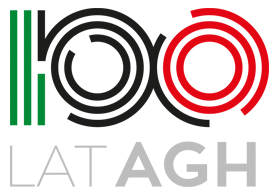 Zamawiający nie ustanowił dynamicznego systemu zakupów.Złożono ofert:  1Zamawiający wybrał ofertę firmy:HYDRO DACH PLUS Danuta SulżyckaBursztynowa 1/4831-213 Krakówza cenę 399 990.00  złNr tematuNazwa i adres wykonawcy(Nr oferty)Liczba punktów w kryteriumLiczba punktów w kryteriumRAZEMCenaOkres gwarancji1HYDRO DACH PLUS Danuta SulżyckaBursztynowa 1 /4831-213 Kraków(1)  60,00  28,80  88,80